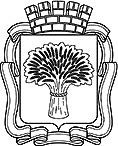 Красноярский крайКАНСКИЙ ГОРОДСКОЙ СОВЕТ ДЕПУТАТОВРЕШЕНИЕ30 августа 2016                                                                      № 11-38
О внесении изменений в Положение о Муниципальном казенном учреждении «Финансовое управление администрации города Канска», утвержденное решением Канского городского Совета депутатов от 25.11.2010 № 10-59Руководствуясь статьей 17 Устава города Канска Канский городской Совет депутатов РЕШИЛ: 1.	Внести в Положение о Муниципальном казенном учреждении «Финансовое управление администрации города Канска», утвержденное решением Канского городского Совета депутатов от 25.11.2010 № 10-59 
(в редакции решений от 25.06.2014 № 62-333, от 23.06.2015 № 75-410) следующие изменения:1.1.	В разделе 1 «ОБЩИЕ ПОЛОЖЕНИЯ»:1.1.1.	пункт 1.6 изложить в новой редакции:«1.6. Учредителем Управления является муниципальное образование город Канск, в лице Администрации города Канска Красноярского края.Место нахождения Учредителя: 663600, Российская Федерация, Красноярский край, г. Канск, ул. Ленина, 4/1.»;2.1.	В разделе 3 «КОМПЕТЕНЦИЯ УПРАВЛЕНИЯ»:2.1.1.	в пункте 3.1:подпункт 11 после слова «бюджетной» дополнить словом «(бухгалтерской)»;подпункт 12 после слова «бюджетной» дополнить словом «(бухгалтерской)»;подпункт 14 после слова «предоставление» дополнить словами 
«, а также после предоставления»;2.1.2.	пункт 3.2 дополнить подпунктами 11 и 12 следующего содержания:«11) установление порядка формирования и ведения реестра источников доходов бюджета города;12) установление порядка осуществления бюджетных полномочий главных администраторов (администраторов) доходов муниципального образования город Канск, являющихся органами местного самоуправления и (или) находящимися в их ведении казенными учреждениями.»;2.1.3.	подпункт 1 пункта 3.9 изложить в следующей редакции:«1) принятие решения о применении бюджетных мер принуждения или решения об отказе в применении бюджетных мер принуждения в соответствии с действующим законодательством;»;2.1.4.	подпункт 2 пункта 3.11 после слов «бюджетных средств» дополнить словами «, не являющимися органами, указанными в пункте 2 статьи 265 Бюджетного кодекса РФ,»;2.1.5.	подпункт 3 пункта 3.12 после слов «приема граждан» дополнить словами «и организаций»;3.	Настоящее решение вступает в силу со дня принятия.4.	Опубликовать настоящее решение в газете «Официальный Канск».5.	Контроль за исполнением настоящего Решения возложить 
на постоянную комиссию по бюджету и собственности.Председатель Канского городского Совета депутатов                                                            А.М. Береснев
Глава города Канска                                                                              Н.Н. Качан
